Ventures Officers Association 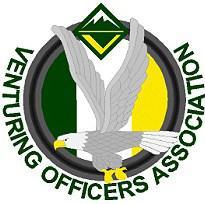 Meeting Minutes Second Meeting in SeptemberAttendees Youth:TJ Laquidara, President  Ricky R. VP of Program Josh R. VP of TrainingJadah F. Secretary Guests:Cecil- Training committee Adults:Ashly FriesenLeann Lewis Officers’ Discussion: Lead by TJ LaquidaraIntro: Starting at 7:10pmTopics: Final prep for VSW, staff schedule, & materials list. Training weekends Flyer and Leaders guideDiscussion: Possible games for VSW, how to better advertise, schedule. Phone call with Crews. The End: Conclusion 8:47pm Events and Upcoming Activities Fall VSW Rescheduled due to hurricane (September 30th -October 1st)Ricky VSWFood is good Pool is goodLeann and Ashly good with safe swim defense  By Monday we need the office numbers of people registered, so the cook knows how much food to buy. Still working on final materials list. Mailed out by Monday. Teachers for Shooting people, assemble a list and whatever Josh found. Black powder trainer is out of town. We need a qualified trained guy to replace. Black powder trained. Archery is covered. Tower is still being checked. Shirts? Multi filler balloonsSchedule needs to be updated within 24 hours Booked climbing wallSkeet grange Meninak Chapel Site 1 Staff lodge 5&6Archery Saturday after 1 o'clock Need 6 green kayaks Instead of having party in the Meninak, party in pool 6pm don't go past 10pm 8-10 or after 6 Officers are in charge of refereeing games in the morning. Assign staff members to certain games and time. Tell the actual staffers example life guards. Tell them they need to be at the pool for certain times.Make time for service project. Since pool has been moved, use that time to clean up. Training weekends report: Schedule done.Prices to be discussed with Leann and Ashly.List Materials:No need to have the people teaching classes make their own. Flyer done. Can't have a price without budget. No need to do swim on Sunday. Saturday morning, or Sunday morning. Meet with an advisor to talk with them what they should do next. Guidance for the scouts. On Saturday, offer CPR as a block class and make sure that they cannot do other activities. Make sure to move CPR closer to First Aid classes. If she's able to charge $10. If worst case $20. CPR prices have gone up. ADD pictures to the flyer Add meal times and locations Look at Camp Shands summer camp website. Start sending Event guidesCamp map Frequently asked questions Rules regulation Have you listed out how many materials you need? It goes into the budget. Time to purchase the stuff. How many people to budget for. The minimum participants you need to run the course. The 8-people minimum for class to run. BY FRIDAY final exciting flyer. Budget. Event guide (not enough time)Pretty schedule. Ask fellow officers who've been through ILSC. Or others who've been trained. Nail down your teachers. Project management. Call Elli if you don't have people to staff any classes. He will try to help. Further Discussion Kodiak is coming up. Start working and preparing. Find qualified supervision. Fundraising by Miranda, Treasurer Car wash Straw and raffle at the Training-      $1 for strawGuess the jelly bean for $1 they win the jar. Trivia night Little work on our part is best. Crowd we get will be most captive if we do it at camp. Miranda and Josh should go over the budget for the training weekend. Conference Call- TJPeople on callCrew 288 advisor Lisa Basye Crew 653 DJ president 653 events 1st weekend of oct shooting sports27-28-29 Cowboy shoot fundraising event 	288 EventsOctober 13-15 Halloween Horror Night @ Universal studios. Weekend campout with night at scare park, renting a house in Orlando.Sea Base High adventure, January 1-5 2018. Need 10-12 ventures, open to any crew to join.Advisor for 288 asked some questionsQ: At camp Shands, also ghost busters. Will ventures be able to go over and do shooting? A: Yes. Q: VSW will there be swimming? A: yesQ: whoa where is that outA: sand hill scout reservation Q: Looking at the website, Jadah's picture is missing A: We'll talk to Janet. Name:Jadah Foltz, Secretary Next meeting:, 7-8:30pm, Denny’s 